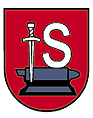  OŚRODEK SPORTU I REKREACJI26-130 Suchedniów, ul. Ogrodowa 11tel. 25 43 351,  fax 25 43 351www.suchedniow.bip.doc.pl ,    dyrektor@camping140.plDane Wykonawcy:                                                                             Nazwa: ................................................................ ................................................................ Siedziba:.................................................................................................................NIP: ........................................................REGON: ..................................................numer telefonu............................................numer faksu:..................................................e-mail:............................................................OŚRODEK SPORTU I REKREACJI                 W SUCHEDNIOWIEul. Ogrodowa 11, 26-130 SuchedniówOFERTASkładana na podstawie ogłoszonego przez Ośrodek Sportu i Rekreacji w Suchedniowie przetargu pisemnego nieograniczonego na :"DZIERŻAWA KAWIARNI OŚRODKA SPORTU I REKREACJI NAD ZALEWEMW SUCHEDNIOWIE"Oferujemy/oferuję:Cena i wartość ofertowa czynszu dzierżawnego  roczna:Cena brutto ...................................................złotych  (słownie ............................................................... ............................................................................................................................................złotych).Powyższa cena zawiera doliczony zgodnie z obowiązującymi w Polsce przepisami podatek VAT, który na datę złożenia oferty wynosi:23 % tj. .................................. złotych (słownie .........................................................................złotych). Wartość netto……... złotych (słownie …………………………………………………………złotych)Okres dzierżawy :-rozpoczęcie 15.04.2018 r.-zakończenie 30.10.2020 r.2.Oświadczenia :  -oświadczam/y, że przyjmujemy warunki umowy dzierżawy bez zastrzeżeń,-oświadczam/y, że  posiadam/y uprawnienia do wykonywania określonej działalności lub czynności jeżeli przepisy prawa nakładają obowiązek ich posiadania, -oświadczam/y, że  posiadam/y wiedzę i doświadczenie w przedmiotowej branży, -oświadczam/y, że  dysponuję/my odpowiednim potencjałem  technicznym oraz osobami zdolnymi do realizacji zadania, -oświadczam/y, że  posiadamy sytuację ekonomiczną i finansową  zapewniającą prawidłową realizację zadania.3. Korespondencję w sprawie przedmiotowego zamówienia proszę kierować na: ……..............................................................................................……………………………………..............................................................................................……………………………………..............................................................................................……………………………………..............................................................................................………………………………(podać adres oraz wskazać osobę do kontaktu)tel.: ……………………….......……………..faks: …………………………………………e-mail: ……………………………………….                                                                                 												......................................................................................
                                                                              (podpis osoby uprawnionej  do reprezentacji Wykonawcy)Do formularza oferty załączam następujące oświadczenia, dokumenty i informacje.4. Załączniki (należy wymienić) : 1.Opis proponowanej działalności kawiarni w planowanym okresie dzierżawy (w tym usługa gastronomiczna) - oryginał,2.Dokument wpłaty wadium – kopia za zgodność z oryginałem.3………………………………………………………………………….4………………………………………………………………………….5………………………………………………………………………….